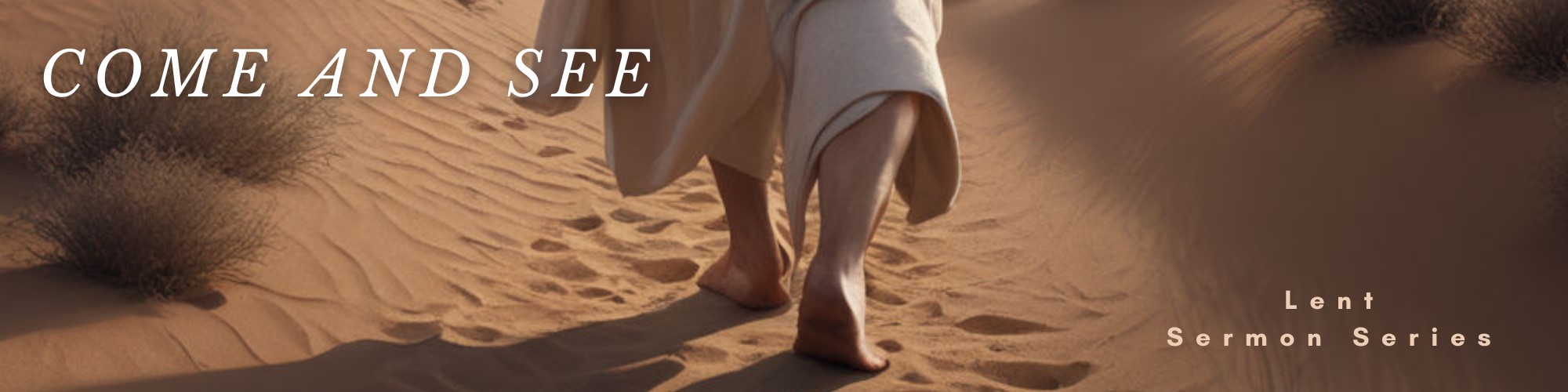 “WEEK #5 – The Transfiguration of Jesus”Preached: 	March 17, 2024Preacher:	Keenan BarberSeries:		“Come and See” – Lent 2024Scripture:	Matthew 17:1-8SECTION 1 – GROWTH GROUP QUESTIONS What do you consider to be the best moment of your life? What happened? Who was with you? Why was it the best? Have you had a “mountain top experience” before in your spiritual walk with Jesus? What happened? Why was it so significant? If you have not had that kind of experience before, are you open to having that kind of experience? Why or why not? Are there time in your spiritual walk that you have been tempted to do something in response to God, when in reality, he just wanted you to sit back and take it all in? The beginning of verse 5 says, “while he (Peter) was still speaking.” God interrupts Peter to deliver an important message. Does God ever interrupt you in your everyday life? What does that look like? Are you open to being interrupted in order to hear from God? Why or why not?  Verse 5 states - “This is my Son, whom I love; with him I am well pleased.” What if you personalized this Scripture, and then received the truth from it. “insert your name here, you are my son/daughter. I love you. I am well pleased with you.” How might you live your life differently if you truly believed this statement? How can we remind each other of the truth of this statement? When you hear the words, “listen to him,” what does that look like for you? How do you listen to Jesus? How regular are your “listening sessions” with Jesus? What are the things / the distractions that get in the way of you, “listening to Him?” How can you overcome those distractions? How might you explore new ways to listen to Jesus? What kinds of things are you listening for when you are listening to him / for him? SECTION 2 – PRAYER Listen to each other’s prayer requests carefully today. Listen with ears that are going beyond just taking in information about the people in your group. Listen with the help of the Holy Spirit to really hear how you can pray for your brothers and sisters in the group. And then make sure you take some to pray for one another. 